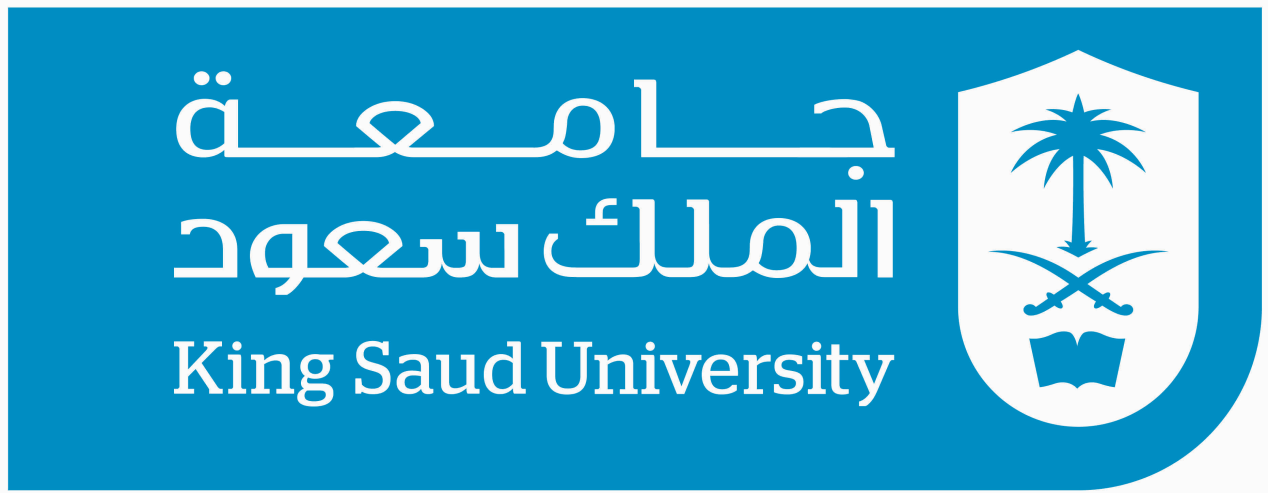 جامعة الملك سعودكلية الهندسة وحدة الإرشاد الأكاديمي للطلاب غير المخصصينالكتيب التعريفيالفصل الدراسي الثاني 1438/1439هكلية الهندسة 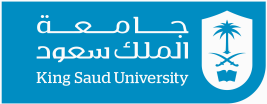 وحدة الإرشاد الأكاديمي ترحب وحدة الإرشاد الأكاديمي بكلية الهندسة بجميع طلابها بالطلبة و تتمنى لهم كل التوفيق والنجاح والتميز خلال مسيرتهم في كليتهم العريقة وبهذه المناسبة ترغب الوحدة في أن تؤكد على أبنائها الطلاب ضرورة حضور اللقاءات الإرشادية التنويرية التي تدعو لها الوحدة، فالكلية حريصة على توفير الخدمات الارشادية والأكاديمية من خلال وحدات الإرشاد الأكاديمي التي تسعى لتعريف الطلاب بمتطلباتهم الدراسية التي تساعدهم في زيادة التحصيل العلمي وحل المشكلات التي قد تصادفهم اثناء مسيرتهم الجامعية.إن التقيد بالنظم واللوائح هو ما تبادر الوحدة لأن تخلقه على أرض الواقع كثقافة راسخة لدى طلبة الكلية وذلك عن طريق:قراءة مرشد الطالب المستجد والتقيد بما جاء فيه من الانظمة و اللوائح و الانشطة والخدمات.قراءة النشرات التي تصدرها عمادة القبول والتسجيل ومتابعة المواعيد المحددة فيها والابتعاد عن أخذ المعلومات من الاصدقاء والزملاء و المصادر غير الموثوقة. معرفة لائحة الانذرات التي تحدد من خلالها حصول الطالب على انذار بالمعدل علما بأن متطلبات التخرج والحد الأدنى للمعدل التراكمي في كلية الهندسة هو (2.75/5).متابعة التواريخ المتعلقة بالانسحاب والحذف والإضافة والتحويل ووقف القيد لتجنب المشاكل التي قد تحدث بسبب عدم الإلمام بتلك المواعيد.التجاوب المباشر و السريع لمن يتم استدعاؤهم من قبل الوحدة و الالتزام بما يقدم لهم من نصح و إرشاد وتوجيه. قراءة لائحة الحقوق الطلابية والتي من خلالها يعرف الطالب ما لديه من حقوق والتزامات. كما تدعو الوحدة أبناءها الطلاب بضرورة الانتظام بالدراسة وعدم الانقطاع حتى يتجنبوا التعثر ومن ثم الفصل من الجامعة واخيرا ترحب الوحدة بالرد على أي استفسار  من ابناءنا الطلبة في  أي عقبة تواجههم اثناء مسيرتهم الدراسية.الاهدافالتعرف على المشكلات التي تعوق قدرة الطلاب على التحصيل العلمي والتفاعل مع متطلبات الحياة الجامعية الجديدة، وتوعية الطلاب بمسئولياتهم الأكاديمية وتشجيعهم على بذل مزيد من الجهد في حل المشكلات الأكاديمية والشخصية التي قد تواجههم و تحول دون تحقيقهم أهدافهم التعليمية و ذلك عن طريق تزويد الطلاب بالمهارات الأكاديمية المتنوعة التي ترفع من تحصيلهم الدراسي ومناقشة طموحاتهم العلمية.إرشاد الطلاب وتوجيههم في اختيار المقررات الدراسية المناسبة حسب الخطة الأكاديمية الموضوعة للحصول علي الدرجة العلمية بنجاح، ومعاونتهم على تذليل العقبات التي قد تصادفهم في دراستهم، وتقديم النصح لهم في الأمور التي تؤثر في مسار تعليمهم.التواصل مع أساتذة المقررات خلال الفصل لمعرفة نسب الغياب والاخفاقات في الامتحانات خلال الفصل الأول.متابعة الطلاب المتفوقين وتوجيههم بما يزيد من تفوقهم سواء بالاستشارات أو الدورات الخاصة في الكلية أو الجامعة ونحو ذلك.بذل الجهد للتخفيف من أثر الصدمة التي يعاني منها بعض الطلاب بعد السنة التحضيرية.الإشراف والتنظيم لبرنامج التعريف بأقسام الكلية.الوظائف توعية الطلاب بما يلي:الحد الأدنى والحد الأقصى من الساعات المعتمدة التي يسمح للطالب بأدائها في وضعه الحالي ( العبء الدراسي للطالب ).المقررات و متطلباتها السابقة والمرافقة وأنه لن يسمح للطالب بتسجيل مقرر ما لم ينجح في المتطلب السابق له.المكان والزمان الذي تبدأ فيه المحاضرات عن طريق إصدار وطباعة لوحات إرشادية و خرائط صغيرة تبين أرقام الغرف و أماكنها.الشروط والمواعيد النهائية لكل من: حذف وإضافة المقررات،  الانسحاب من مقرر،  الغياب والحرمان، التأجيل وتغيير التخصص و التحويل الى كلية أخرى.متطلبات التخرج والحد الادنى للمعدل التراكمي (2.75/5).معايير اختيار التخصص.مظاهر تستدعي الإرشاد:انخفاض كبير مفاجئ في الأداء الأكاديمي العالي المستوى دون أسباب مبررة.طلب غير مبرر للتأجيل أو الانسحاب من الكلية.شكاوي من قبل المدرسين أو الزملاء حول سلوكيات سلبية مستمرة يظهرها الطالب.مستوى عال من التخوف من الاختبارات، أو الواجبات أو الحياة الاجتماعية...الخ.ضعف قدرة الطالب على التعبير عن مشاكله.مظاهر بارزة لحالات عميقة من الارتباك أو الاحباط أو اللامبالاة أو اليأس.شكاوي مستمرة من مشاكل جسمانية أو اضطراب النوم أو الانعزال عن الاخرين ... الخ.تعبير الطالب بوضوح عن رغبته في استشارة نفسية.في حالات الارشاد الاجتماعي والنفسي يرجى مراعاة الآتي:التأكيد والحفاظ على الدرجة القصوى من الخصوصية والسرية في تنظيم الجلسات الإرشادية.التوضيح للطالب أن مقابلة المرشد النفسي والاجتماعي لا يعني أنه مريض نفسيا.تزويد المرشد النفسي والاجتماعي بمعلومات وافية قدر الامكان عن حالة الطالب.	للتواصل تنبيهات هامة لجميع الطلاب  تقيدك بالخطة الدراسية يضمن لك جدولا دراسيا مناسبا و مواعيد اختبارات نهائية مثالية لمقررات الكلية. الحد الادنى للمعدل التراكمي ليتخرج الطالب من كلية الهندسة هو (2.75/5.0).على الطالب الانتظام في حضور المحاضرات المسجلة أو المحتمل تسجيلها من بداية الفصل الدراسي حيث يبدأ حساب نسبة الغياب بغض النظر عن تأخر الطالب في تسجيله.على الطالب الاستعانة بتوجيهات المرشد الأكاديمي في تسجيله.آلية التخصيص للأقسام تتم بعد أن ينهي الطالب 28 ساعة من مقررات المستوى الثالث والرابع المبينة  أدناه وبالمفاضلة على المعدل التراكمي (أي بمعنى أن الحد الادنى لكل قسم قد يتغير من فصل دراسي لآخر)لا تتردد في زيارتنا لطلب أي استشارة أو مساعدةرئيس الوحدة:  م. عبدالباري عبدالله العريفيمكتب (2ب80)		جوال (0509226831)	بريد اليكتروني (arefi@ksu.edu.sa(عضو الوحدة:  م. عزيز محمد أبوخلفمكتب (أب 76)		جوال (0502165184)	بريد اليكتروني (amkhalaf@ksu.edu.sa(مع تمنياتنا للجميع بالتوفيق في عام دراسي جديد.عميد الكليةد. وليد بن محمد زاهدE-mail:    wmzahid@KSU.EDU.SAوكيل الكلية للشئون الأكاديميةد.أحمد النعيم E-mail:   alnuaim@KSU.EDU.SAرئيس وحدة الإرشاد الأكاديمي م. عبدالباري عبدالله العريفيE-mail:    Arefi@ksu.edu.saMobile: 0509226831Office #2B80 Building 3Twitter: @arefi_عضو وحدة الارشاد الأكاديميم.عزيز محمد ابوخلفE-mail:    amkhalaf@ksu.edu.saMobile: 0502165184Office #GB76 Building 3Twitter: @azizabukhalafموقع كلية الهندسةhttp//engineering.ksu.edu.sa/Arabic/Pages/default.aspxالبريد الاليكتروني للكليةCoe_d@ksu.edu.saحساب  الكلية على تويتر@COE_KSUالمستوى الرابعالمستوى الرابعالمستوى الرابعالمستوى الرابعالمستوى الثالثالمستوى الثالثالمستوى الثالثالمستوى الثالثمتطلب سابقالساعات المقررةعنوان المقررالرمزمتطلب سابقالساعات المقررةعنوان المقررالرمز2إختياري----  سلم4كيمياء عامة101 كيم2المهارات اللغوية101 عرب4فيزياء عامة  (1)103 فيز4فيزياء عامة (2)104 فيز150 ريض3حساب التكامل106 ريض3أساسيات الرسم الهندسي104 هعم150 ريض3المتجهات والمصفوفات107 ريض3مهارات الاتصال للمهندسين108 نجم3التحرير الفني107 نجم106 ريض107 ريض3حساب التفاضل والتكامل203 ريض1717المجموعالمجموع1717المجموعالمجموع